КВАРТАЛНО ИСТРАЖИВАЊЕ О ЖЕЛЕЗНИЧКОМ САОБРАЋАЈУЗа ____ квартал 2020. год.Табела 1. Превоз путника    Табела 2. Превоз робе                                                                                                                                                                                                                                                                                                                                                                                                                                                        Табела 3. Подаци о пословању 1* *  *УПУТСТВО ЗА ПОПУЊАВАЊЕ ОБРАСЦАИзвештај попуњавају пословни субјекти, који су  регистровани у групи делатности Железнички саобраћај.Идентификациони подациа) Пословно име, уписује се назив под којим пословни субјект послује. б) Адресни подаци, треба попунити назив општине,улицу и број. в) Шифра делатности, попуњава се према Класификацији делатности (2010).Табела 1. Превоз путника Превезени путник је свака особа, осим  чланова сужбеног возног особља, која путује возом. Превоз путника у железничком саобраћају исказује се бројем путника и хиљадама путничких километара. Путнички километар (pkm) представља превоз једног путника на растојању од једног километра. На пример, ако се један путник превози на растојању од 25 km, остварено је 1*25=25 pkm. Ако се два путника превозе на растојању од 25 km, остварено је 2*25=50 pkm. Растојање које треба узети у  обзир су пређени километри на територији Републике Србије. Унутрашњи превоз путника односи се на превоз путника између места укрцавања и искрцавања путника при чему се оба места налазе унутар граница наше земље. Међународни превоз путника односи се на превоз путника у међународном саобраћају, при чему се једно од места било укрцавања или искрцавања  налазе у некој страној земљи. Удаљеност коју треба узети  у обзир су пређени километри на територији Републике Србије. Транзит се односи на превоз путника кроз нашу земљу, при  чему се места укрцаја и искрцаја путника налазе у страној земљи.         Место укрцаја је место где се путник укрцао у железничко возило да би се њиме превезао. Директно преседање из једног железничког возила у друго током једног путовања не сматра се искрцајем, чак ни у случају промене воза приликом новог укрцаја. Међутим, ако се током преседања користи превозно средство другог вида саобраћаја, сматра се да је дошло до искрцаја, након чега је касније уследио нови укрцај. Место искрцаја је место где се путник искрцао са железничког возила, након што се њиме превезао.Табела 2. Превоз робе Превезена роба исказује се у тонама и хиљадама тонских километара.. Тежина у тонама, укључује поред тежине превезене робе, тежину амбалаже, палета, тару контејнера, као и тежину друмских возила која се превозе железницом. Ако робу превози више железничких предузећа, када је то могуће тежина робе не би требала да се броји више од једном. Тонски километар (tkm) представља превоз једне тоне робе на растојању од једног километра. На пример, ако се једна тона робе превози на растојању од 25 km, остварено је 1*25=25 tkm. Ако се пет тона робе превози на растојању од 25 km, остварено је 5*25=125 tkm. За међународни превоз утовар/истовар и транзит исказују се тонски километри остварени у нашиј земљи. Унутрашњи превоз робе односи се на превоз робе при чему се и место утовара и место истовара робе налазе унутар наше земље. Међународни превоз  - утовар подразумева железнички превоз робе при чему је место утовара робе у нашој земљи, а место истовара у страној земљи.Међународни превоз – истовар подразумева железнички превоз робе код кога је место утовара робе у страној земљи, а место истовара у нашој земљи. Транзит се односи на превоз робе кроз нашу земљу без претовара, при чему се места утовара и истовара робе налазе у страној земљи.Табела 3. Подаци о потрошеном гориву и електричној енергији и запосленимПотрошено гориво представља количину течних горива која је утрошена за рад вучних средстава (локомотива) и моторних возова било у функцији превоза или маневара. Утрошак течних горива за кретање друмских моторних средстава која служе само за потребе пословног субјекта не исказују се у овом извештају.Потрошена електрична енергија представља количину енергије која је утрошена за рад вучних средстава (електролокомотива) и електромоторних возова било у функцији превоза или маневара.Запослени су сви радници који обављају  главне или помоћне делатности железничког саобраћаја (експлоатација железнице, одржавање железнице итд.), без обзира да ли су стално запослени код пословног субјекта  или су радним уговором везане за њега.Датум  ________________ 20___. годинеШтампано у Републичком заводу за статистикуwww.stat.gov.rsОбразац СЖ/Т-11РЕПУБЛИКА СРБИЈАЗакон о званичној статистици
„Службени гласник РС“, број 104/09.Републички завод за статистикуЗакон о званичној статистици
„Службени гласник РС“, број 104/09.Шифра истраживања: 013040Обавеза давања података темељи се на члану 26. а казнене одредбе за одбијање давања података или давањe непотпуних и нетачних података на члану 52. Закона о званичној статистици („Сл. гласник РС“, бр. 104/2009). 
Подаци ће бити коришћени искључиво у статистичке сврхе и неће бити објављивани као појединачни. 
Сви подаци имају карактер пословне тајне.ПОДАЦИ ЗА ЈЕДИНИЦУ ЗА КОЈУ СЕ ПОДНОСИ ИЗВЕШТАЈПОДАЦИ ЗА ЈЕДИНИЦУ ЗА КОЈУ СЕ ПОДНОСИ ИЗВЕШТАЈПОДАЦИ ЗА ЈЕДИНИЦУ ЗА КОЈУ СЕ ПОДНОСИ ИЗВЕШТАЈПОДАЦИ ЗА ЈЕДИНИЦУ ЗА КОЈУ СЕ ПОДНОСИ ИЗВЕШТАЈПОДАЦИ ЗА ЈЕДИНИЦУ ЗА КОЈУ СЕ ПОДНОСИ ИЗВЕШТАЈПОДАЦИ ЗА ЈЕДИНИЦУ ЗА КОЈУ СЕ ПОДНОСИ ИЗВЕШТАЈПОДАЦИ ЗА ЈЕДИНИЦУ ЗА КОЈУ СЕ ПОДНОСИ ИЗВЕШТАЈПОДАЦИ ЗА ЈЕДИНИЦУ ЗА КОЈУ СЕ ПОДНОСИ ИЗВЕШТАЈПОДАЦИ ЗА ЈЕДИНИЦУ ЗА КОЈУ СЕ ПОДНОСИ ИЗВЕШТАЈПОДАЦИ ЗА ЈЕДИНИЦУ ЗА КОЈУ СЕ ПОДНОСИ ИЗВЕШТАЈПОДАЦИ ЗА ЈЕДИНИЦУ ЗА КОЈУ СЕ ПОДНОСИ ИЗВЕШТАЈПОДАЦИ ЗА ЈЕДИНИЦУ ЗА КОЈУ СЕ ПОДНОСИ ИЗВЕШТАЈПОДАЦИ ЗА ЈЕДИНИЦУ ЗА КОЈУ СЕ ПОДНОСИ ИЗВЕШТАЈа)Пословно имеПословно имеПословно имеПословно имеб)Матични број јединственог регистраМатични број јединственог регистраМатични број јединственог регистраМатични број јединственог регистраМатични број јединственог регистраМатични број јединственог регистраМатични број јединственог регистраРедни број јединице у саставуРедни број јединице у саставуРедни број јединице у саставуРедни број јединице у саставуРедни број јединице у саставуРедни број јединице у саставуРедни број јединице у саставув)ОпштинаОпштинаМестоМестоУлица и бројУлица и бројУлица и бројТелефонТелефонг)Делатност КварталКварталКварталКварталКварталПрви месец укварталуДруги месец укварталуТрећи месец укварталуУ извештајном кварталу(I+II+III)Од почеткагодине до крајаизвештајногкварталаIIIIIIIVV1.Превезени путници, број (2+3+5)2.    Унутрашњи превоз 3.    Међународни превоз (4+5)4.           укрцани 5.           искрцани 6.    Транзит7.Превезени путници, у хиљадама путничких километара(8+9+12)8.     Унутрашњи превоз 9,     Међународни превоз (10+11)10.           укрцани 11.           искрцани 12.     ТранзитПрви месец укварталуДруги месец укварталуТрећи месец укварталуУ извештајном кварталу(I+II+III)Од почеткагодине до крајаизвештајногкварталаIIIIIIIVV1.Превезена роба, у тонама (2+3+5)2.    Унутрашњи превоз 3.    Међународни превоз (4+5)4.           утовар5.           истовар6.    Транзит7.Превезена роба, у хиљадама тонских километара8.    Унутрашњи превоз 9,    Међународни превоз (4+5)10.           утовар11.           истовар12.    ТранзитПрви месец укварталуДруги месец укварталуДруги месец укварталуТрећи месец укварталуУ извештајном кварталу(I+II+III)Од почеткагодине до крајаизвештајногкварталаIIIIIIIIIVV1.Потрошено гориво, у тонама2.Потрошена електрична енергија, MWh3.Бој запосленихНапомена:Образац попунио:Образац попунио:Руководилац:Руководилац:(име и презиме)(име и презиме)(име и презиме)(име и презиме)Контакт телефон:/e-mail:e-mail:(обавезно унети и позивни број)(обавезно унети и позивни број)(обавезно унети и позивни број)(обавезно унети и позивни број)(обавезно унети и позивни број)(обавезно унети и позивни број)(обавезно унети и позивни број)(обавезно унети и позивни број)(обавезно унети и позивни број)(обавезно унети и позивни број)(обавезно унети и позивни број)(обавезно унети и позивни број)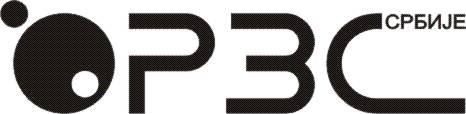 